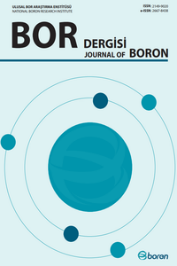 				MAKALE KONTROL LİSTESİMakale başlığıBirinci Yazar Adı Soyadı1, İkinci Yazar Adı Soyadı2, *1 … Üniversitesi, … Fakültesi, … Bölümü, Şehir, Posta Kodu, Türkiye2 … Üniversitesi, … Fakültesi, … Bölümü, Şehir, Posta Kodu, Türkiye*Sorumlu yazarORCID1: xxxx-xxxx-xxxx-xxxx, ORCID2: xxxx-xxx-xxxx-xxxxbirinci yazarın e-posta adresi, ikinci yazarın e-posta adresiÖzetAnahtar KelimelerAnahtar kelime 1, Anahtar kelime 2, Anahtar kelime 3, Anahtar kelime 4, Anahtar kelime 5Title of the manuscriptAbstractKeywordsKeyword 1, Keyword 2, Keyword 3, Keyword 4, Keyword 51. Giriş2. Malzeme ve Yöntemler2.1. Malzemeler2.2. Yöntemler3. Sonuçlar ve Tartışma4. SonuçlarYazar Katkısı BeyanıTeşekkürlerKaynakçaBu araştırma/derleme özgündür.Makale metni başka bir dergiye gönderilmemiştir.Makale metni, Microsoft Office Word 2010 ya da üzeri bir kelime işlemci ile hazırlanmıştır.Muhtemel yazım hataları kelime işlemcinin "Yazım ve Dilbilgisi" denetimi ile kontrol edilmiştir.Makale metni “Makale Metni Dosyası” formatı değiştirilmeden hazırlanmıştır.Makale metni içerisindeki sayfa ve satırlar numaralandırılmıştır.SI birim sistemi kullanılmıştır.Ondalıklar virgül ile ayrılmıştır.Türkçe başlıkların, şekil alt yazılarının ve tablo üst yazılarının İngilizceleri parantez içerisinde yazılmıştır.Tablo ve Şekiller dergi formatına uygun olarak hazırlanmıştır. Tablo ve şekillerden metin içerisinde bahsedilmiştir.Eşitlik ve reaksiyonlar dergi formatına uygun olarak verilmiştir.Kaynakça APA formatına göre düzenlenmiştir. Kaynaklar metin içinde ardışık sıralanmış ve metin sonunda, metin içinde verildiği sırada listelenmiştir. Kapak Sayfası Formu eksiksiz doldurulmuştur.Benzerlik raporu, Makale Metni Dosyası içerisindeki Kaynakça bölümü dahil edilmeden oluşturulmuştur.Telif Hakkı Devir Formu eksiksiz doldurulmuştur.